OrderForm	School/Organisation: ........................................................................................................	Contact person: ..............................................	Order number: .................................	Postal address:  ...............................................	Date of order: ..................................	 ...............................................	...............	Please supply:Prices include GST. Delivery is by  Post at standard rates unless otherwise specified.	Additional instructions: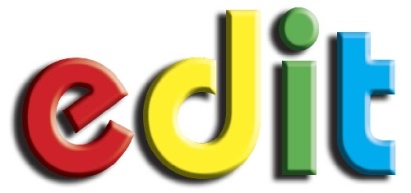 No obligation inspection copies available on request.  ISBNTITLEPRICEQUANTITY978 1 921514 88 3Leading Technology$45.90978 1 921514 10 4ICT Activities (Office 07/Adobe CS3 edition)$39.90Support disc for ICT Activities$15.00978 1 921151 11 0Information and Intelligent Systems$35.90978 1 876245 52 2Algorithms, Programming and Visual Basic$35.90978 1 876245 60 3Algorithms, Programming and $35.90978 1 920855 57 2Projects for ICT$9.90